XXX Secondary School20xx-20xxBusiness, Accounting and Financial StudiesBasics of Accounting: Accounting Equation Note 2Name: __________________      Class: _____   Class No: ____    Date: _________2.2 Accounting EquationA business aims to make profit (the revenues earned should be greater than the expenses incurred).Revenues: _______________________________________________________Expenses: _______________________________________________________Revenues > Expenses => ________________Revenues < Expenses => ________________Assets (A) = Capital (C) + [Revenues (R) – Expenses (E)] + Liabilities (L)Profit is ___________________ and Loss is _______________________.Drawings: ___________________________________________________________The amount of drawings would be ___________________________.Assets (A) = Capital (C) + [Revenues (R) – Expenses (E)] – Drawings (D) + Liabilities (L)  =                                   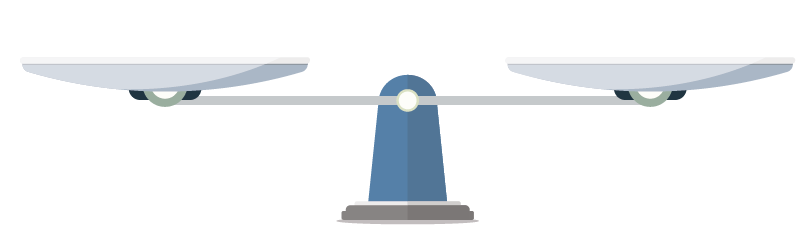 Effects of Business Transactions on Accounting EquationAnalyzing the Effects of Business Transactions on the Accounting Equationidentifying the items (accounts) and amount to be affected by the transaction double-checking which items (accounts) are to be affected at a time (at least two items) marking the effects of the transaction (increased, decreased or unchanged) on the relevant items of the accounting equationdouble-checking if the accounting equation remains balanced after marking the effectsAnswers:2.2 Accounting EquationA business aims to make profit (the revenues earned should be greater than the expenses incurred).Revenues: income earned from sales of goods or provision of services to customersExpenses: costs incurred to generate revenueRevenues > Expenses => ProfitRevenues < Expenses => LossAssets (A) = Capital (C) + [Revenues (R) – Expenses (E)] + Liabilities (L)Profit is added to Capital and Loss is deducted from Capital.Drawings: resources of a business taken by its owner for personal useThe amount of drawings would be deducted from Capital.Assets (A) = (Capital (C) + [Revenues (R) – Expenses (E)] – Drawings (D) + Liabilities (L)  =                                   Effects of Business Transactions on Accounting EquationRevenues (R)Expenses (E)TransactionsAssets+Expenses+Drawings=Capital+Revenues+LiabilitiesAccounting EquationThe firm paid salary $1,690 in cash. The firm received bank interest $2,400. The firm bought goods $4,500 from a supplier on credit.The firm sold goods $3,200 to customer on credit.The owner withdrew cash $2,000 for personal use.Revenues (R)Expenses (E)SalesInterest incomeCommissions revenueSalaryRentElectricityWater feeUtilitiesManagement feeTransactionsAssets+Expenses+Drawings=Capital+Revenues+LiabilitiesAccounting EquationThe firm paid salary $1,690 in cash.  ↓ $1,690↑ $1,690Total unchanged and the equation remained balancedThe firm received bank interest $2,400. ↑ $2,400↑ $2,400Total increased but the equation remained balancedThe firm bought goods $4,500 from a supplier on credit.↑ $4,500↑ $4,500Total increased but the equation remained balancedThe firm sold goods $3,200 to customer on credit.↑ $3,200↑ $3,200Total increased but the equation remained balancedThe owner withdrew cash $2,000 for personal use.↓ $2,000↑ $2,000Total unchanged and the equation remained balanced